Miyazaki International CollegeCourse SyllabusFall 2022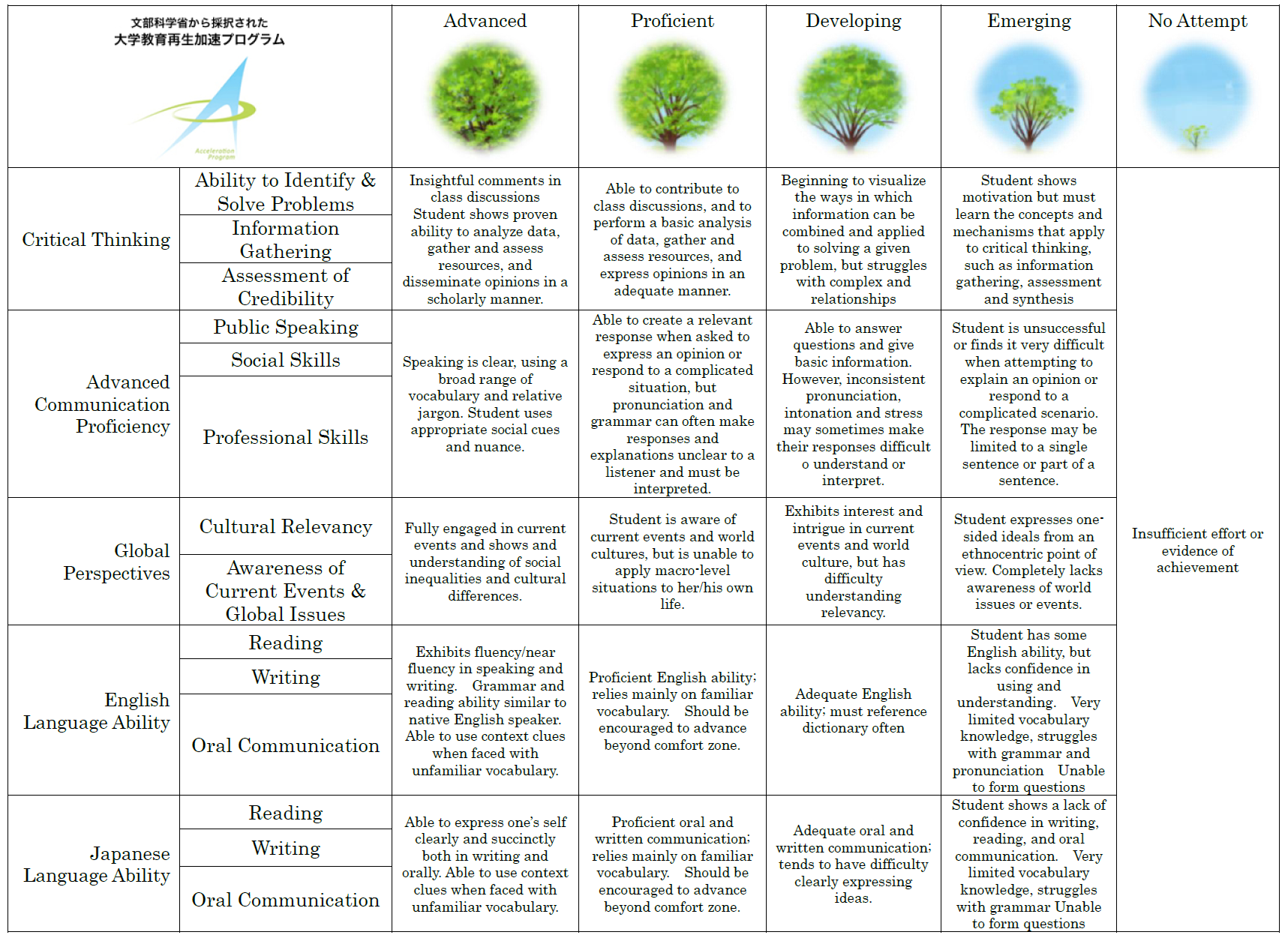 Course Title ( Credits )SAB203 Area Studies (6 credits)Course Designation for TCN/ACourse InstructorsCourse InstructorsInstructorJason AdachiE-mail addressjadachi@ sky.miyazaki-mic.ac.jpOffice/ExtMIC2-205 / 3782Office hoursMon, Tue, Thu 16:15 – 17:15 or by appointment.InstructorAnne HowardE-mail addressahoward@sky.miyazaki-mic.ac.jpOffice/ExtMIC1-304 / 3723Office hoursMon, Tue, Thu 16:15 – 17:15 or by appointment.Course Description:Course Description:Course Description:This course is a combination of formal study, including activities to introduce students to the local area, and experiential learning adapted to the capacities and qualifications of individual students. This individualized study deepens the students’ understanding of the area in which they are studying.This course is a combination of formal study, including activities to introduce students to the local area, and experiential learning adapted to the capacities and qualifications of individual students. This individualized study deepens the students’ understanding of the area in which they are studying.This course is a combination of formal study, including activities to introduce students to the local area, and experiential learning adapted to the capacities and qualifications of individual students. This individualized study deepens the students’ understanding of the area in which they are studying.Course Objectives:Course Objectives:Course Objectives:The course aims to:Provide hands on experience to students on the area they are studying.Deepen students understanding of the culture and people of the area they are studying.Help students improving their communication skills.The course aims to:Provide hands on experience to students on the area they are studying.Deepen students understanding of the culture and people of the area they are studying.Help students improving their communication skills.The course aims to:Provide hands on experience to students on the area they are studying.Deepen students understanding of the culture and people of the area they are studying.Help students improving their communication skills.Teaching Methodology:Teaching Methodology:Teaching Methodology:Course objectives will be achieved through a variety of active learning teaching strategies, including but not limited to:Course objectives will be achieved through a variety of active learning teaching strategies, including but not limited to:Course objectives will be achieved through a variety of active learning teaching strategies, including but not limited to:Course Schedule (Classes change according to the site you have been assigned to)Course Schedule (Classes change according to the site you have been assigned to)Course Schedule (Classes change according to the site you have been assigned to)DayTopicContent/Activities1 ~ 30Each site schedule is provided separately appended to the end of this syllabusEach site schedule is provided separately appended to the end of this syllabusRequired Materials:Required Materials:Required Materials:A personal computer or tablet computer is necessary for assignment submission.There is no textbook for this course. Handouts will be provided when necessary.A personal computer or tablet computer is necessary for assignment submission.There is no textbook for this course. Handouts will be provided when necessary.A personal computer or tablet computer is necessary for assignment submission.There is no textbook for this course. Handouts will be provided when necessary.Course Policies (Attendance, etc.)Course Policies (Attendance, etc.)Course Policies (Attendance, etc.)Attendance and LatenessYou can be absent a maximum of 10 times. Credit cannot be granted to students who have more than 10 absences, even if the final work is extremely good!If you are more than 20 minutes late, you will be given an absenceTwo lateness are equal to one absenceIf you sum up more than 10 absences (e.g. 9 absences and 3 lateness), you will receive an “X” grade, and will have to take the course again next year.HomeworkThe homework should be handed in at the beginning of every class (or before class time starts if submitted online). Homework submitted after that may not be considered.Excused AbsencesWhenever possible, plan in advance and ask the instructors for any required materials for the class for which you are going to be absent. Deadlines will not be changed nor postponed, so plan ahead of time if you have to be absent for a class. Exceptional cases exist, so be sure to talk to the instructor if you have any questions or concerns.Late AssignmentsIt is your responsibility to find out what assignments are due when. Also, if you miss a class, it is your responsibility to contact classmates and then the instructor to get handouts and/or explanations (missing a class is no excuse for not submitting homework).Plagiarism and Intellectual HonestyPlagiarism means representing someone else's intellectual property, words, ideas, or images, as your own. It is a very serious academic offense and plagiarized work is not accepted in this course. Ask one of the instructors if you have any questions about this. You are responsible for understanding what plagiarism is and knowing how to avoid it in your work..Attendance and LatenessYou can be absent a maximum of 10 times. Credit cannot be granted to students who have more than 10 absences, even if the final work is extremely good!If you are more than 20 minutes late, you will be given an absenceTwo lateness are equal to one absenceIf you sum up more than 10 absences (e.g. 9 absences and 3 lateness), you will receive an “X” grade, and will have to take the course again next year.HomeworkThe homework should be handed in at the beginning of every class (or before class time starts if submitted online). Homework submitted after that may not be considered.Excused AbsencesWhenever possible, plan in advance and ask the instructors for any required materials for the class for which you are going to be absent. Deadlines will not be changed nor postponed, so plan ahead of time if you have to be absent for a class. Exceptional cases exist, so be sure to talk to the instructor if you have any questions or concerns.Late AssignmentsIt is your responsibility to find out what assignments are due when. Also, if you miss a class, it is your responsibility to contact classmates and then the instructor to get handouts and/or explanations (missing a class is no excuse for not submitting homework).Plagiarism and Intellectual HonestyPlagiarism means representing someone else's intellectual property, words, ideas, or images, as your own. It is a very serious academic offense and plagiarized work is not accepted in this course. Ask one of the instructors if you have any questions about this. You are responsible for understanding what plagiarism is and knowing how to avoid it in your work..Attendance and LatenessYou can be absent a maximum of 10 times. Credit cannot be granted to students who have more than 10 absences, even if the final work is extremely good!If you are more than 20 minutes late, you will be given an absenceTwo lateness are equal to one absenceIf you sum up more than 10 absences (e.g. 9 absences and 3 lateness), you will receive an “X” grade, and will have to take the course again next year.HomeworkThe homework should be handed in at the beginning of every class (or before class time starts if submitted online). Homework submitted after that may not be considered.Excused AbsencesWhenever possible, plan in advance and ask the instructors for any required materials for the class for which you are going to be absent. Deadlines will not be changed nor postponed, so plan ahead of time if you have to be absent for a class. Exceptional cases exist, so be sure to talk to the instructor if you have any questions or concerns.Late AssignmentsIt is your responsibility to find out what assignments are due when. Also, if you miss a class, it is your responsibility to contact classmates and then the instructor to get handouts and/or explanations (missing a class is no excuse for not submitting homework).Plagiarism and Intellectual HonestyPlagiarism means representing someone else's intellectual property, words, ideas, or images, as your own. It is a very serious academic offense and plagiarized work is not accepted in this course. Ask one of the instructors if you have any questions about this. You are responsible for understanding what plagiarism is and knowing how to avoid it in your work..Class Preparation and ReviewClass Preparation and ReviewClass Preparation and ReviewStudents are expected to spend at least one hour preparing for every hour of lessons, and one hour reviewing and doing homework. Make sure you review your notes after each class and understand the topics covered. Instructors are available outside class time when additional assistance is needed (Please check office hours on the first page of this syllabus).Make sure you are aware of any homework assignments that might be due before coming to the next class. Check this syllabus so you can be prepared for class.Students are expected to spend at least one hour preparing for every hour of lessons, and one hour reviewing and doing homework. Make sure you review your notes after each class and understand the topics covered. Instructors are available outside class time when additional assistance is needed (Please check office hours on the first page of this syllabus).Make sure you are aware of any homework assignments that might be due before coming to the next class. Check this syllabus so you can be prepared for class.Students are expected to spend at least one hour preparing for every hour of lessons, and one hour reviewing and doing homework. Make sure you review your notes after each class and understand the topics covered. Instructors are available outside class time when additional assistance is needed (Please check office hours on the first page of this syllabus).Make sure you are aware of any homework assignments that might be due before coming to the next class. Check this syllabus so you can be prepared for class.Grades and Grading StandardsGrades and Grading StandardsGrades and Grading StandardsHomework: 30%Participation: 30%Final report submission (7500 words): 40%This is a Pass/Fail course. Students who receive less than 60% on their grading or fail to submit a final report, will receive an “X” grade, and will have to take the course again next year.Homework: 30%Participation: 30%Final report submission (7500 words): 40%This is a Pass/Fail course. Students who receive less than 60% on their grading or fail to submit a final report, will receive an “X” grade, and will have to take the course again next year.Homework: 30%Participation: 30%Final report submission (7500 words): 40%This is a Pass/Fail course. Students who receive less than 60% on their grading or fail to submit a final report, will receive an “X” grade, and will have to take the course again next year.Methods of Feedback:Methods of Feedback:Methods of Feedback:Homework assignments will be graded and returned within two weeks of submission. Additional comments and feedback will be given verbally in class, but students are encouraged to come to instructor’s office (or consult online) during office hours if extra explanations are needed.Homework assignments will be graded and returned within two weeks of submission. Additional comments and feedback will be given verbally in class, but students are encouraged to come to instructor’s office (or consult online) during office hours if extra explanations are needed.Homework assignments will be graded and returned within two weeks of submission. Additional comments and feedback will be given verbally in class, but students are encouraged to come to instructor’s office (or consult online) during office hours if extra explanations are needed.Diploma Policy Objectives:Diploma Policy Objectives:Diploma Policy Objectives:Work completed in this course helps students achieve the following Diploma Policy objective(s):1: Advanced thinking skills (comparison, analysis, synthesis, and evaluation) based on critical thinking (critical and analytic thought)2. The ability to understand and accept different cultures developed through acquisition of a broad knowledge and comparison of the cultures of Japan and other nations3. The ability to identify and solve problems 4. Advanced communicative proficiency in both Japanese and English5. Proficiency in the use of information technologyWork completed in this course helps students achieve the following Diploma Policy objective(s):1: Advanced thinking skills (comparison, analysis, synthesis, and evaluation) based on critical thinking (critical and analytic thought)2. The ability to understand and accept different cultures developed through acquisition of a broad knowledge and comparison of the cultures of Japan and other nations3. The ability to identify and solve problems 4. Advanced communicative proficiency in both Japanese and English5. Proficiency in the use of information technologyWork completed in this course helps students achieve the following Diploma Policy objective(s):1: Advanced thinking skills (comparison, analysis, synthesis, and evaluation) based on critical thinking (critical and analytic thought)2. The ability to understand and accept different cultures developed through acquisition of a broad knowledge and comparison of the cultures of Japan and other nations3. The ability to identify and solve problems 4. Advanced communicative proficiency in both Japanese and English5. Proficiency in the use of information technologyNotes:Notes:Notes: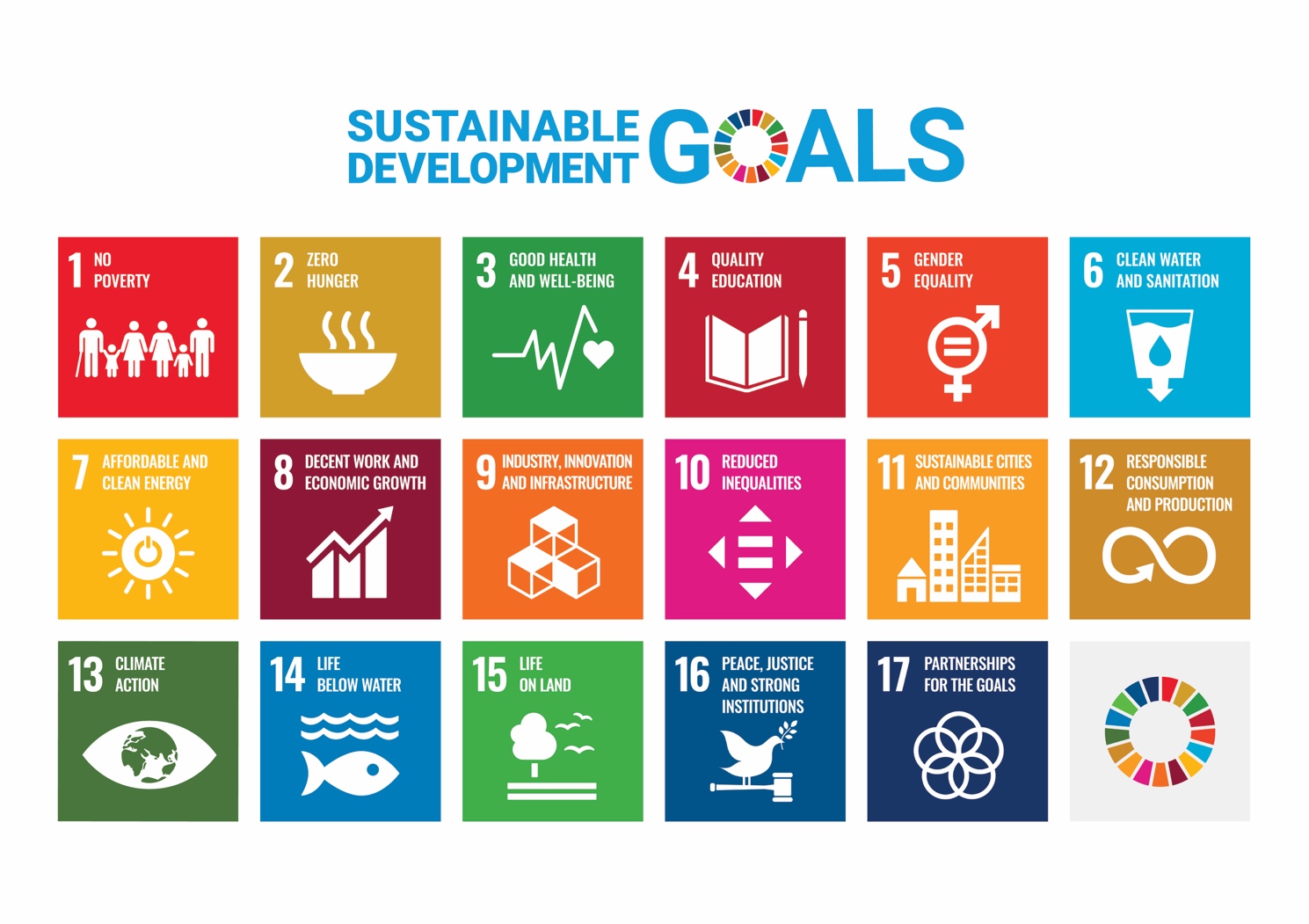 The content of classes can be connected to many SDGs. Instructors will encourage students to make these connections when writing their homework assignments and/or in the final report.The content of classes can be connected to many SDGs. Instructors will encourage students to make these connections when writing their homework assignments and/or in the final report.The content of classes can be connected to many SDGs. Instructors will encourage students to make these connections when writing their homework assignments and/or in the final report.